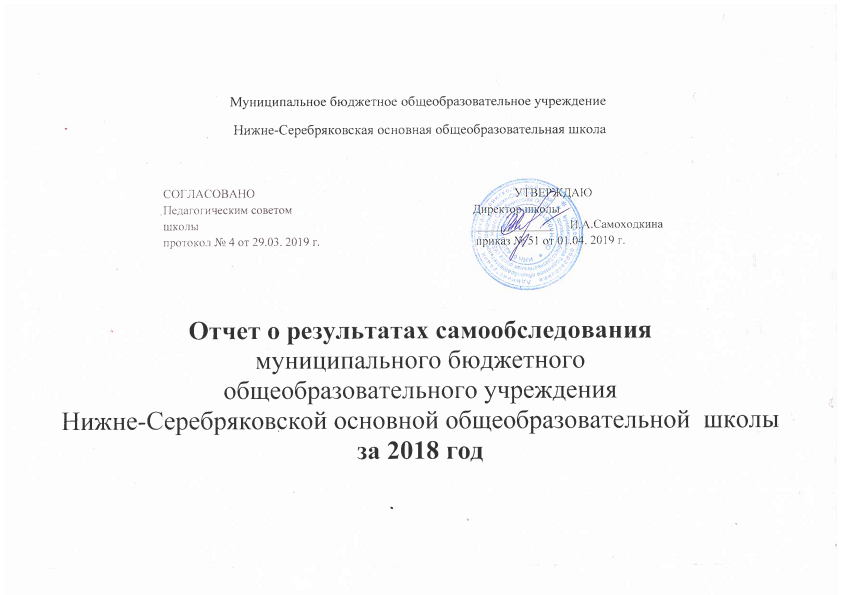 Аналитическая частьI. Общие сведения об образовательной организацииМБОУ Нижне-Серебряковская ООШ расположена в хуторе Нижнесеребряковский. Семьи  обучающихся проживают в частных домах: 94 процента − рядом со школой, 6 процентов − в близлежащем хуторе Усть-Быстрый.Основным видом деятельности школы является реализация общеобразовательных программ начального общего, основного общего  образования. Также школа реализует образовательные программы дополнительного образования детей.II. Система управления организациейУправление осуществляется на принципах единоначалия и самоуправления.Органы управления, действующие в школеДля осуществления учебно-методической работы в Школе создано три предметных методических объединения:− естественно-математического цикла;− гуманитарного цикла;− классных руководителей:В целях учета мнения обучающихся и родителей (законных представителей) несовершеннолетних обучающихся в Школе действуют Совет обучающихся и Совет родителей.III. Оценка образовательной деятельностиОбразовательная деятельность в Школе организуется в соответствии с Федеральным законом от 29.12.2012 № 273-ФЗ «Об образовании в Российской Федерации», ФГОС начального общего, основного общего и среднего общего образования, СанПиН 2.4.2.2821-10 «Санитарно-эпидемиологические требования к условиям и организации обучения в общеобразовательных учреждениях», основными образовательными программами по уровням, включая учебные планы, годовые календарные графики, расписанием занятий.Учебный план 1–4 классов ориентирован на 4-летний нормативный срок освоения основной образовательной программы начального общего образования (реализация ФГОС НОО), 5–9 классов – на 5-летний нормативный срок освоения основной образовательной программы основного общего образования (реализация ФГОС ООО).Воспитательная работа     Воспитательная работа в школе сложна и многообразна: это воспитание в процессе обучения, воспитания в обществе и коллективе, семье и школе, это самовоспитание и     перевоспитание, это многообразная воспитательная работа в процессе труда, игры, общения, общественной  деятельности,  самодеятельности, самотворчества и     самоуправления.Воспитательная проблема школы: «Воспитание гражданина, человека высокой культуры, подготовка его к самореализации в социуме с опорой на ценностные ориентиры: здоровье, семья, Отечество, культура»При подготовке и проведении воспитательного процесса принимали участие: классные руководители, педагоги, сельская библиотека, дом культуры.Год был очень насыщенным и интересным.Данные задачи реализовывались через следующие приоритетные направления:-     Ученик – патриот и гражданин;-     Ученик и его нравственность;-    Ученик и его здоровье;-     Общение и досуг;-     Ученик и его семья;-     Ученик и его интеллектуальные возможности.-     Ученик и социум ( профилактическая работа)-     Ученик и экологияГражданско -патриотическое воспитаниеБольшое внимание было уделено патриотическому воспитанию, формированию чувства гордости за свою Родину, российский народ и историю России, гордости за своих родственников, свою семью. В классных коллективах были проведены: классные часы, диспуты, беседы.- «Тематический урок, посвящённый годовщине  трагических событий в г.Беслане; «Моя малая родина»; диспут «Будущее России. Какое оно?»; Беседа «Есть ли герои у нашего времени?»(9 кл)- Классный час: «Я гражданин России», « Я живу в России», « День Конституции», « Права и обязанности детей»(1-4 кл)«Моя будущая профессия», « Что такое долг перед людьми». День солидарности в борьбе с терроризмом (беседа) ( 5-8 кл)- Конкурс  читаем детям о войне;Деятельность в области художественного, эстетического и нравственного воспитания     Одним из важнейших звеньев в воспитательной работе является нравственно - эстетическое воспитание, направленное на формирование у обучающихся основных нравственных правил и идеалов норм общения, развитие толерантности и интернационализма, культурных потребностей, раскрытие творческих способностей детей, развитие художественного (эстетического) потенциала личности.              Воспитание осознанного отношения к своей жизни в обществе, к своему месту в системе гражданских отношений; формирование качества не только гражданина РФ, но и Человека достигалось в классных часах и беседах:- Классные часы " Ваши добрые поступки", " О бескорыстии и дружбе", "Я и мои друзья"," На кого хочу быть похожим", " Внимание, дети", " Ваши добрые поступки",Организация и поздравление ветеранов ВОВ", уроки нравственности", " Совесть -неписанный нравственный закон человека", " Вся семья вместе, так и душа на месте", " Мой внешний вид";«Твори добро на радость людям»; «Всё о тебе мама»,  «Мы разные, но равные»,- игры - практикумы " Как украсить мир", " Подари другому радость"     В школе  использовались   такие методы , формы и средства педагогического влияния, как индивидуальные беседы по возникшим проблемам, общие беседы и обсуждения, положительный пример из жизни, беседы  и консультации с психологом, встречи с родителями ребят.Деятельность в области формирования гражданско - правовой культуры   Гражданско- Правовому воспитанию способствовали классные часы, а так же мероприятия, проведѐнные в рамках декады гражданско-  правовой культуры.Проведены классные часы (1-4 кл)  о поведении в школе,  " Права и обязанности ребёнка в семье"в социуме", " Обязанности  и  режим дня школьников", "Каждый ребёнок имеет право", " Кто такие казаки?" .Беседы: " Устав - закон школьной жизни", " Права и обязанности школьников".- « Ими гордится наша страна", " Знакомство с декларацией прав ребёнка", Юные герои ВОВ, "С любовью к России", " Всемирный день мира", " всему начало отчий дом", " Славные сыны Отечества", "Горжусь тобой, моя Россиия", " я живу в России",( 5-9 кл)     Общешкольные мероприятия: "Мы помним Беслан  и скорбим", Голосование "Выборы атамана  школы", " праздник народного единства"," День неизвестного солдата", " День героев Отечества", "Конституция - законы нашей жизни", " Посвящение в казачата", празднование " 75-летие освобождения хутора от немецко- фашистских захватчиков",  посещение х. Дядин по местам боевой славы", " День Победы ВОВ", акция " Читаем детям о войне", " Бессмертный полк", " Ему было всего 19"( посвящено погибшим в Афганистане), " Смотр патриотической песни", видео час " Дорога к счастью".     Данные мероприятия способствовали формированию гражданской и правовой направленности личности, активной жизненной позиции; воспитанию гордости за своё Отечество и ответственности за судьбу своей страны, малой родины.Формирование здорового образа жизни у учащихся    В течение учебного года в школе  продолжалась  вестись   работа по сохранению и укреплению здоровья учащихся.     Цель: Совершенствовавать оздоровительную работу с учащимися и прививать навыки здорового образа жизни, развивать коммуникативные навыки и формировать методы бесконфликтного общения.       Анализируя работу школы по организации спортивно-массовой работы, следует отметить, что организация работы по данному направлению лежит на учителях физкультуры, классных  руководителях 1-9 классов.     Классные руководители, учителя физической культуры привлекают учащихся к занятиям физической культурой и спортом, используют нестандартные формы спортивных праздников и мероприятий, что повышает интерес к спортивной внеклассной работе, к занятию спортом.     Работа классных руководителей включает в себя несколько направлений: просветительское, организационное, контролирующее.      В планы работы классных руководителей были включены мероприятия, позволяющие формировать у учащихся навыки и культуру  здорового образа жизни,  тематические классные часы, беседы, игры :Беседы: " Жить в мире с собой и другими", " Я здоровье берегу, сам себе я помогу", " Береги здоровье смолоду",Профилактика инфекционных заболеваний",Классные часы: " Наркотики это смерть", Профилактика детского травматизма" , " В здоровом теле- здоровый дух", " Влияние наркотиков на здоровье человека", " Рецепты народной медицины"Тренинг: " " Я люблю тебя жизнь",Состязания: " Основы безопасности",Инструктажи по ТБ(ПДД, ППБ, АБ, правила поведения во время каникулы и другие)Беседы о здоровом питании: " Если  хочешь быть здоров", " Самые полезные продукты", " Как правильно есть", " Как сделать кашу вкусной", " Пора ужинать", " продукты разные нужны, блюда разные важны", " Энергия пищи", " Где и как мы едим", "Режим дня", " Движение и энергия".    Были проведены спортивные состязания, дни здоровья, " Мальчишки, вперёд", участие в районном  "мини футболе".  На переменах для учащихся начальной школы организованы подвижные игры.Учащиеся школы принимают активное участие в  районных спортивных мероприятиях:«Казачьи игры» - " Дарс" – 2 местоГТО 1 золотой значок - ( Дьяченко Екатерина 9 кл.)ГТО 1 серебряный значок - Прохоров Данил- 9 кл.)     Классным руководителям и учителям физической культуры необходимо продолжать целенаправленную работу с учащимися и их родителями по вовлечению детей занятиями спортом.      С учащимися проводилась работа, направленная  на формирование ЗОЖ, профилактику вредных привычек. Формы проведения мероприятий были интересными и познавательными, при проведении мероприятий  использовались интерактивные формы проведения, видеоматериалы, демонстрирующие последствия курения и применения алкоголя.     А также  организованы  встречи с фельдшером  Нижнесеребряковского  ФАПа  для проведения  с подростками  профилактических  бесед  и лекций  по формированию навыков ЗОЖ.Мероприятия по Профилактике суицидального поведения:-Беседа « Умеем ли мы прощать?», «Жизнь – это бесценный дар»,  «Игромания»,  « Дорога к счастью», « Жизнь – не игра, перезагрузки не будет» ". Классные часы: " Как прекрасен этот мир", " Жизнь прекрасна", , " Жизнь виртуальная и жизнь реальная", " Береги свою жизнь". Формирование экологической культуры.    Формированию экологической культуры способствовали мероприятия, направленные на воспитание любви и бережного отношения к природе, применение в повседневной жизни полученных необходимых знаний и навыков по охране окружающей среды. 
       Ежегодно в 1и 4 четверти проходили акции «Чистый двор», «Чистая школа» добросовестно и активно трудился каждый классный коллектив. В нашей школе созданы все необходимые условия для формирования экологической культуры и трудового воспитания.     Наиболее эффективными формами и методами работы с детьми в сфере экологического воспитания являются следующие:-  Практическая деятельность по охране природы:   участие в её благоустройстве.- Операция «Листопад»- Большую роль играет комнатное растениеводство.       Учитель технологии   с учащимися 5-9 классов занималась благоустройством и озеленением школьного двора. Учащимися были высажены тюльпаны, пионы и кустарниковые растения, клёны, вишни, сливы. А также все работали на приусадебном участке, высажены классными коллективами : помидоры, огурцы, перец, баклажаны.- Распространение листовок « Берегите природу»,- Участие в акциях: «День птиц», «Чистой речке чистые берега»,  «Скворечник» посвящается Всемирному Дню охраны птиц;- Конкурс рисунков « Земля наш общий дом»;- Мероприятия « Берегите воду!» , посвящённое всемирному дню воды, Мероприятие «Час Земли» акция по экономии энергетических ресурсов;- Конкурс рисунков: Давайте сохраним природу";- Субботники по благоустройству  школьного и пришкольного двора;- Классные часы и беседа: " Защитим нашу Землю", " День Земли, воды и чистого воздуха", " Нам этот мир завещано беречь", " Как мы можем защитить природу", "! "Зимующие птицы нашего края".Внеклассные мероприятия     Внеклассная внеурочная работа со школьниками имеет большое образовательное и воспитательное значение. Она способствует расширению и углублению знаний, развитию творческой активности, служит средством профилактики. Исходя из целей и задач воспитательной работы, определены приоритетные направления воспитательной деятельности. Учителя  создают благоприятные условия для всестороннего развития каждого ребёнка, вовлекают детей для участия в классных и общешкольных мероприятиях. Используют в своей работе различные формы внеурочной деятельности: конкурсы, викторины, интеллектуальные игры,  беседы и т.д.В течение всего учебного года были проведены мероприятия:- «Праздник Первого звонка «Здравствуй, школа»;- - Мероприятия, посвященные Дню солидарности в борьбе с терроризмом;- Участие в акции « Внимание, дети!»;- «Посвящение первоклассников в пешеходы»;- Празднование  «День города» .Выставка цветов, изготовление поделок;- Организация и проведение общешкольного Дня Здоровья;- Празднование  «День  пожилого человека»;- Празднование «Покрова Пресвятой Богородицы »;- Поздравительная программа, посвящённая Дню учителя «Учителями славится Россия!»;- Проведение операции «Согреем ладони, разгладим морщины» (организация поздравлений учителям-пенсионерам);- Конкурс рисунков   «Степь осенняя»;-200 лет со дня рождения Алексея Константиновича Толстого, русского поэта, писателя, драматурга (1817 г);- Организационная работа РШЮА «СПОЛОХ» ;- Организационная работа РШЮК «ДОНЧАНКА» ;- Акция «Экология моими глазами»;- Праздник осени « Осень золотая!»;- День матери ««Мамы добрые глаза»;- Участие в районном конкурсе « Юная Казачка 2018»;- Участие в районном конкурсе династии « Казачьему роду – нет переводу»;- «Посвящение в Казачата»;- Празднование Дня народного единства;- Мероприятие «Всемирный день борьбы со СПИДом». Встреча с фельдшером Нижнесеребряковского ФАП;- День Конституции;- Организация выставки рисунков: «Здравствуй, гостья зима».- Празднование  Нового года:«А вот и Новый год!»5-9 классы« К нам приходит Новый год и подарки нам несёт» - 1-4 класс- Месячник оборонно-массовой работы;- Празднование 75-годовщины «Освобождение хутора от немецко- фашистских захватчиков».- 75-летие " Сталинградская битва";- Урок мужества, посвящённый освобождению хутора от немецко – фашистских захватчиков»;- Празднование 23 февраля « Юный атаман»Конкурс инсценированной военно -патриотической песни2) Смотр песни и строя, в честь дня Защитника Отечества «Служу России»- Акция «Кормушка»;- Широкая масленица;- Конкурс чтецов « Живая классика»;- Конкурс рисунков « Мой папа в армии служил»;- «Афганистан – боль и память»;- Участие в отборочном туре и в финале «Юный атаман 2018»;- - Конкурс рисунков «Мы и космос»;- Конкурсная программа "Мисс Весна";- Районный конкурс «Знатоки родного края»;- День Юмора и смеха;- « Мир начинается с детства, посвящённый Году Волонтёров;- Конкурс рисунков «Наследники Великой Победы»;- Проведение операции «Ветераны» (организация поздравлений вдовам  ветеранов ВОВ, детям войны, труженикам тыла);- Участие в акции « Георгиевская лента»;- Митинги праздничный концерт, посвящённый Дню Победы;- Участие в акции « Читаем детям о войне»;- Праздник Последнего звонка «Школьные годы чудесные»;-  Выпускной вечер " Парад мечты»;- Летняя оздоровительная кампания;- День Защиты детей.Следует отметить высокий уровень активности учащихся в общешкольных конкурсах и мероприятиях, что является заслугой классных руководителей.Все  классные руководители ответственно относятся к  подготовке  детей  для участия в общешкольным мероприятиям.            По плану воспитательной работы ведется работа школы в каникулярный период. Целью воспитательной работы школы в каникулы становится обеспечение  оздоровления и занятости детей во время каникул, формирование творческой, самоопределяющейся, саморазвивающейся, социально адаптированной  личности школьника.   Коллектив школы ставит перед собой следующие задачи:1.Предоставление школьникам возможности участвовать в играх, делах, событиях, доставляющих удовольствие, позволяющих попробовать свои силы в новых социальных ролях, познать радость успеха.2.Формирование у школьников коммуникативных навыков и адекватной самооценки, их социальная адаптация.3.Создание благоприятной психолого-педагогической атмосферы.4.Укрепление здоровья детей, вовлечение их в систематические занятия физической культурой и спортом.    Для реализации поставленных задач составляется: общешкольный план работы, учитывающий подготовительный период. Он включает в себя анкетирование учащихся на предмет содержания, организации и времени проведения мероприятий в каникулы; проведения занятий по  ТБ.Внеурочная деятельностьС особым удовольствием дети посещали  внеурочные занятия: «Умелые руки», «Азбука психологии», «Подвижные игры», «Праздники и традиции Донского казачества», « Сильные, смелые, ловкие», « Казачий край», «Занимательная математика" , « В мире знаний». Занятость детей 1-8 класс 100%.Также учащиеся школы  100%  посещают   кружки по интересам: « Агитбригада», « Компьютер и я», « Экологическое краеведение».Формирование культуры семейных отношений. Работа с родителями.      В рамках решения задач по формированию взаимоотношений между членами семьи, основанных на доверии, внимании, ответственности друг за друга, взаимоуважении, взаимопомощи и воспитанию чувства семейного долга взаимоуважения, нежности, доброты, чуткости, заботливости, самопожертвования используются различные формы работы с родителями.     Формы работы с родителями:  индивидуальные,  групповые,  коллективные: посещение на дому; приглашение в школу; индивидуальные консультации педагога. классные детские мероприятия; классные родительские собрания; общешкольные родительские собрания; концерты.
Работа по профилактике правонарушений     Одно из направлений работы школы – система мероприятий по профилактике правонарушений среди учащихся. Можно выделить следующие основные направления школы в данной сфере деятельности: выявление правонарушений несовершеннолетних; выявление и пресечение случаев жестокого обращения с несовершеннолетними; оказание помощи несовершеннолетним в защите и восстановлении их нарушенных прав и законных интересов во всех сферах жизнедеятельности и, прежде всего, несовершеннолетним, оказавшимся в сложной жизненной ситуации; проведение профилактической работы с родителями или лицами их заменяющими.      Педагогический коллектив школы уделяет большое внимание диагностико – организационной работе. Классные руководители, ответственный  по ВР проводят обследование жилищно–бытовых условий «трудных» детей и семей, оказавшихся в социально – опасном положении. С подростками « Группы риска» проводилась  постоянная профилактическая и предупредительная воспитательная работа. Учителя  уделяют большое место работе по формированию здорового образа жизни у учащихся.       В целях предупреждения и профилактики правонарушений несовершеннолетних, пропаганды здорового образа жизни, в школе проводились  следующие мероприятия:-составление списков детей из неблагополучных семей, многодетных семей, неполных семей; социальный паспорт класса; контроль за посещаемостью и успеваемостью учащихся школы и учащихся «группы риска»;-обследование жилищно-бытовых условий учащихся из  неблагополучных семей.В школе:В полной  семье проживает: 40 детейВ неполной семье: 5  детей Многодетная семья – 7 семей ( 12 детей)Малообеспеченная семья: 14 семей ( 14 детей)Неблагополучные семьи: 3 семьи. Причина: родители  не работают – тяжёлое материальное положение.Группы риска: - 6 учащихся. Причина: неблагополучная семья.Под опекой: - нетОВЗ: - 1 Склонных к суицидальному поведению: нетДостиженияДополнительное образованиеНа 1 января 2018 года в школе обучается 45 человек. На базе школы работает 3 кружка. Занятость учащихся дополнительным образованием в кружках составляет 100 % контингента учащихся.ВЫВОД: Воспитательная работа, проводимая в школе, довольно успешна, но тем не менее в следующем году необходимо:-активизировать работу по вовлечению большего числа родителей в жизнь школы;- поддерживать активные творческие семьи;- вести активную  работу по поддержке творческой активности учеников и раскрытию новых талантов;-продолжать работу по профилактике правонарушений среди подростковIV. Содержание и качество подготовкиСтатистика показателей за 2015–2018 годыПриведенная статистика показывает, что положительная динамика успешного освоения основных образовательных программ сохраняется, при этом  количество обучающихся остаётся почти на одном уровне.Профильного и углубленного обучения в школе нет.Краткий анализ динамики результатов успеваемости и качества знанийРезультаты освоения учащимися программ начального общего образования по показателю «успеваемость» в 2018 учебном годуЕсли сравнить результаты освоения обучающимися программ начального общего образования по показателю «успеваемость» в 2018 году с результатами освоения учащимися программ начального общего образования по показателю «успеваемость» в 2017 году, то можно отметить, что процент учащихся, окончивших на «4» и «5», вырос на 2 процента (в 2017 был  45 %), процент учащихся, окончивших на «5», вырос на 7 процентов  (в 2016 – 0%).Результаты освоения учащимися программ основного общего образования по показателю «успеваемость» в 2018 годуЕсли сравнить результаты освоения обучающимися программ основного общего образования по показателю «успеваемость» в 2018 году с результатами освоения учащимися программ основного общего образования по показателю «успеваемость» в 2017 году, то можно отметить, что процент учащихся, окончивших на «4» и «5», повысился на 3 процента (в 2017 был 49 %), процент учащихся, окончивших на «5» остался таким же.Результаты сдачи ОГЭ 2018 годаВ 2018 году обучающиеся показали стабильно хорошие результаты ОГЭ. Увеличилось количество обучающихся, которые получили «4» и «5», до 80 процентов, по сравнению с 2017 годом.V. Востребованность выпускниковВ 2018 году все выпускники 9-го класса, как и в предыдущие годы продолжили обучение в  учреждениях СПО.VI. Оценка функционирования внутренней системы оценки качества образованияВ Школе утверждено положение о внутренней системе оценки качества образования от 15.08.2016г. По итогам оценки качества образования в 2018 году выявлено, что уровень метапредметных результатов соответствуют среднему уровню, сформированность личностных результатов высокая.По результатам анкетирования 2018 года выявлено, что количество родителей, которые удовлетворены качеством образования в школе, – 80 процентов, количество обучающихся, удовлетворенных образовательным процессом, – 70 процентовVII. Оценка кадрового обеспеченияНа период самообследования в школе работают 11 педагогов. Из них имеют высшее профессиональное образование 8 человек, 3 человека среднее профессиональное.  В 2018 году прошли аттестацию 10 педагогов: из них 1 человек получил  высшую квалификационную категорию,9 педагогов  первую квалификационную категорию .В целях повышения качества образовательной деятельности в школе проводится целенаправленная кадровая политика, основная цель которой – обеспечение оптимального баланса процессов обновления и сохранения численного и качественного состава кадров в его развитии, в соответствии потребностями школы и требованиями действующего законодательства.Основные принципы кадровой политики направлены:− на сохранение, укрепление и развитие кадрового потенциала;− создание квалифицированного коллектива, способного работать в современных условиях;− повышения уровня квалификации персонала.Оценивая кадровое обеспечение образовательной организации, являющееся одним из условий, которое определяет качество подготовки обучающихся, необходимо констатировать следующее:− образовательная деятельность в школе обеспечена квалифицированным профессиональным педагогическим составом;− в школе создана устойчивая целевая кадровая система, в которой осуществляется подготовка новых кадров из числа собственных выпускников;− кадровый потенциал школы динамично развивается на основе целенаправленной работы по повышению квалификации педагогов.VIII. Оценка учебно-методического и библиотечно-информационного обеспеченияОбщая характеристика:− объем библиотечного фонда –1569 единица;− книгообеспеченность – 100 процентов;− обращаемость – 865 единиц в год;− объем учебного фонда – 1147 единица.Фонд библиотеки формируется за счет федерального  бюджета.Состав фонда и его использование:Фонд библиотеки соответствует требованиям ФГОС, учебники фонда входят в федеральный перечень, утвержденный приказом Минобрнауки от 31.03.2018 № 345.В библиотеке имеются электронные образовательные ресурсы – 1 медиатека; Средний уровень посещаемости библиотеки – 7 человек в день.IX. Оценка материально-технической базыМатериально-техническое обеспечение школы позволяет реализовывать образовательные программы. В школе оборудованы 7 учебных кабинета, 3 из них оснащены современной мультимедийной техникой:Во дворе школы имеется  спортивная площадка, столовая.Результаты анализа показателей деятельности организацииПоказатели деятельностиДанные приведены по состоянию на 29 декабря 2018 года.2.ВыводыАнализ показателей указывает на то, что Школа имеет достаточную инфраструктуру, которая соответствует требованиям СанПиН 2.4.2.2821-10 «Санитарно-эпидемиологические требования к условиям и организации обучения в общеобразовательных учреждениях» и позволяет реализовывать образовательные программы в полном объеме в соответствии с ФГОС общего образования.Школа укомплектована достаточным количеством педагогических и иных работников, которые имеют высокую квалификацию и регулярно проходят повышение квалификации, что позволяет обеспечивать стабильных качественных результатов образовательных достижений обучающихся.Наименование образовательной организацииМуниципальное бюджетное общеобразовательное учреждение Нижне-Серебряковская основная общеобразовательная школа
(МБОУ Нижне-Серебряковская ООШ)РуководительСамоходкина Ирина АлександровнаАдрес организации347004, Ростовская область, Белокалитвинский район, хутор Нижнесеребряковский, ул.Школьная, дом.4Телефон, факс8(86383) 72-6-24Адрес электронной почтыserebriki@mail.ruУчредительОтдел образования Администрации Белокалитвинского районаДата создания1965годЛицензияОт 04.02.2015 № 4295, серия 61 ЛО1 № 0001875Свидетельство о государственной аккредитацииОт 25.10.2012 № 1986, серия 61 А 01 № 0000029; срок действия: до 25 октября 2024 годаНаименование органаФункцииДиректорКонтролирует работу и обеспечивает эффективное взаимодействие структурных подразделений организации, утверждает штатное расписание, отчетные документы организации, осуществляет общее руководство ШколойУправляющий советРассматривает вопросы:− развития образовательной организации;− финансово-хозяйственной деятельности;− материально-технического обеспеченияПедагогический советОсуществляет текущее руководство образовательной деятельностью Школы, в том числе рассматривает вопросы:− развития образовательных услуг;− регламентации образовательных отношений;− разработки образовательных программ;− выбора учебников, учебных пособий, средств обучения и воспитания;− материально-технического обеспечения образовательного процесса;− аттестации, повышения квалификации педагогических работников;− координации деятельности методических объединенийОбщее собрание работниковРеализует право работников участвовать в управлении образовательной организацией, в том числе:− участвовать в разработке и принятии коллективного договора, Правил трудового распорядка, изменений и дополнений к ним;− принимать локальные акты, которые регламентируют деятельность образовательной организации и связаны с правами и обязанностями работников;− разрешать конфликтные ситуации между работниками и администрацией образовательной организации;− вносить предложения по корректировке плана мероприятий организации, совершенствованию ее работы и развитию материальной базы№ п.п.МероприятияДостигнутый результатСроки1.Общероссийская олимпиада по ОПК " Наше наследие"Сертификат, благодарственное письмосентябрь2Всероссийский физкультурно-спортивный комплекс  ГТО1-Золотой значок1-Серебряный значокОктябрь3Участие во Всероссийском семинаре- совещании по развитию казачества г. ростов на Дону.СертификатОктябрь4.Участие в казачьем фольклорном фестивале «Казачьему роду- нет переводу»ГрамотаНоябрь5Участие в международном исследовании " Октябрьской революции- 100 лет"Ноябрь6"Казачьи игры"2 место " Дарс"Декабрь7Всероссийский конкурс исследовательских работ, посвящённый Дню Героев Отечества " Герои России моей"Диплом I степени, Благодарственное письмоДекабрь8Участие в международном проекте видео урок " Всё на свете знать хотим"Диплом I степени- 2 уч.Диплом II степени- 4 уч.Диплом III степени- 1 учДекабрь9Участие в международном проекте видео урок " Минутка безопасности"Диплом II степени- 6 уч.Диплом III степени- 3 учДекабрь10Участие в международном проекте видео урок " Олимпиада по окружающему миру3 класс"Диплом II степени- 1 уч.Диплом III степени- 1 учДекабрь11Участие в международном конкурсе " Олимпиксик" ( дошкольники)Диплом I степени- 1 уч.Диплом II степени- 3уч.Декабрь12Участие в районном конкурсе «Юная казачка»ГрамотаДекабрь13.Участие в отборочном туре «Юный атаман 2018»Грамота за участиефевраль14Международная олимпиада по математике " Вот задачка. ру"Сертификат - 1 уч.Январь15.Районный конкурс детского творчества по пожарной безопасностиГрамотаЯнварь16Участие в международном конкурсе " Олимпиксик" ( русский язык)Диплом I степени- 1 уч.Диплом II степени- 1 уч.Январь17Участие в международном конкурсе " Олимпиксик" ( математика)Сертификат - 2 уч.Январь18Международные олимпиады проекта  видео урок по географииДиплом I степени- 3 уч.Диплом II степени- 7 уч.Январь - февраль19.Участие в международном проекте видео урок по русскому языкуДиплом I степени- 1 уч.Диплом II степени- 7 уч.Диплом III степени- 1 уч.Февраль20Международные олимпиады проекта  видео урок по историиДиплом I степени- 2 уч.Диплом III степени- 1 уч.февраль21Международные олимпиады проекта  видео урок по обществознаниюДиплом I степени-1 уч.Диплом II степени- 1 уч.Диплом III степени- 2 уч.февраль22.Участие в международном проекте видео урок по литературеЛитература:Диплом I степени- 2 уч.Диплом II степени- 4 уч.Февраль23.« Живая классика» внутри школьный турДиплом I степени- 1 уч.Диплом II степени- 1 уч.Диплом III степени- 1 уч.Март24Участие в районном конкурсе сочинений " Если бы я был главой администрации"1 человекАпрель25Участие в Районном  конкурсе «Юный атаман 2018»Грамота за участиеФевраль26Всероссийская онлайн - олимпиада " Летово" по географииСертификатФевраль27.Всероссийский социально- патриотический конкурс , посвящённый годовщине вывода войск из Афганистана " Им выпало дорогами войны пройти"Диплом III степени , благодарственное письмоФевраль28Участие в  Международной олимпиаде " Педагогическое многоборье" по направлению " История России, 19 век, исторические личности".Диплом I степениМарт29Международная олимпиада " Весна - 18" от проекта "инфоурок"  по математикеДиплом I степени- 1 уч.Диплом II степени- 2 уч.Диплом III степени- 1 уч.Сертификат - 2 уч.Март30Районный конкурс музеевГрамота отдела культуры Администрации Белокалитвинского районаАпрель31Всероссийский конкурс " Салют , Победа" номинация " Историческая викторина"Сертификат, благодарственное письмоМай32Всероссийский конкурс исследовательских работ " история малой родины- история Отечества"Май33Международная акция «Читаем детям о войне».ДипломМай№ п/пПараметры статистики2015–2016
 учебный год2016–2017
 учебный год2017–2018
 учебный год1Количество детей, обучавшихся на конец учебного года (для 2018–2019 – на конец 2018 года), в том числе:4447461– начальная школа2324231– основная школа2123232Количество учеников, оставленных на повторное обучение:2– начальная школа-–-2– основная школа–––3Не получили аттестата:3– об основном общем образовании–––4Окончили школу с аттестатом особого образца:4– в основной школе –--КлассыВсего обуч-сяИз них успеваютИз них успеваютОкончили годОкончили годОкончили годОкончили годОкончили годНе успеваютНе успеваютНе успеваютНе успеваютПереведены условноПереведены условноКлассыВсего обуч-сяИз них успеваютИз них успеваютОкончили годОкончили годОкончили годОкончили годОкончили годВсегоВсегоИз них н/аИз них н/аПереведены условноПереведены условноКлассыВсего обуч-сяКол-во%%С отметками «4» и «5»%С отметками «5»%Кол-во%Кол-во%Кол-во%266100100233117000     000322100100210000000000477100100         34300000000Итого1515   100   10074717000000КлассыВсего 
обуч-сяИз них 
успеваютИз них 
успеваютОкончили 
годОкончили 
годОкончили 
годОкончили 
годНе успеваютНе успеваютНе успеваютНе успеваютПереведены 
условноПереведены 
условноКлассыВсего 
обуч-сяИз них 
успеваютИз них 
успеваютОкончили 
годОкончили 
годОкончили 
годОкончили 
годВсегоВсегоИз них н/аИз них н/аПереведены 
условноПереведены 
условноКлассыВсего 
обуч-сяКол-во%С отметками «4» и «5»%С отметками «5»%Кол-во%Кол-во%Кол-во%54410025000000000699100555000000007551002400000000080000000000000955100360120000000Итого2323100125214000000ПредметСдавали всего человекСколько обучающихся
получили 100 балловСколько обучающихся
получили «5»Сколько обучающихся
получили «4»Сколько обучающихся
получили «3»Математика50041Русский язык 50221Биология 50 023география50131Год выпускаОсновная школаОсновная школаОсновная школаОсновная школаГод выпускаВсегоПерешли в 10-й класс ШколыПерешли в 10-й класс другой ООПоступили в профессиональную ОО201650052017700720185005№Вид литературыКоличество единиц в фондеСколько экземпляров выдавалось за год1Учебная11479652Художественная3402953Справочная46374Естественно-научная3625N п/пПоказателиЕдиница измерениязначение показателязначение показателяДинамикаN п/пПоказателиЕдиница измерения за год предшествующий отчетному за отчетный годДинамика1.Образовательная деятельность1.1Общая численность учащихсячеловек4645-11.2Численность учащихся по образовательной программе начального общего образованиячеловек2221-11.3Численность учащихся по образовательной программе основного общего образованиячеловек242401.4Численность учащихся по образовательной программе среднего общего образованиячеловек0001.5Численность/удельный вес численности учащихся, успевающих на "4" и "5" по результатам промежуточной аттестации, в общей численности учащихсячеловек/%  20/53 21/55+2%1.6Средний балл государственной итоговой аттестации выпускников 9 класса по русскому языкубалл3,44,2+0,81.7Средний балл государственной итоговой аттестации выпускников 9 класса по математикебалл3,63,8+0,21.8Средний балл единого государственного экзамена выпускников 11 класса по русскому языкубалл0001.9Средний балл единого государственного экзамена выпускников 11 класса по математикебалл0001.10Численность/удельный вес численности выпускников 9 класса, получивших неудовлетворительные результаты на государственной итоговой аттестации по русскому языку, в общей численности выпускников 9 классачеловек/%0001.11Численность/удельный вес численности выпускников 9 класса, получивших неудовлетворительные результаты на государственной итоговой аттестации по математике, в общей численности выпускников 9 классачеловек/%0001.12Численность/удельный вес численности выпускников 11 класса, получивших результаты ниже установленного минимального количества баллов единого государственного экзамена по русскому языку, в общей численности выпускников 11 классачеловек/%0001.13Численность/удельный вес численности выпускников 11 класса, получивших результаты ниже установленного минимального количества баллов единого государственного экзамена по математике, в общей численности выпускников 11 классачеловек/%000 1.14Численность/удельный вес численности выпускников 9 класса, не получивших аттестаты об основном общем образовании, в общей численности выпускников 9 классачеловек/%0001.15Численность/удельный вес численности выпускников 11 класса, не получивших аттестаты о среднем общем образовании, в общей численности выпускников 11 классачеловек/%0001.16Численность/удельный вес численности выпускников 9 класса, получивших аттестаты об основном общем образовании с отличием, в общей численности выпускников 9 классачеловек/%01/20%+20% 1.17Численность/удельный вес численности выпускников 11 класса, получивших аттестаты о среднем общем образовании с отличием, в общей численности выпускников 11 классачеловек/%0001.18Численность/удельный вес численности учащихся, принявших участие в различных олимпиадах, смотрах, конкурсах, в общей численности учащихсячеловек/%24/5225/564%1.19Численность/удельный вес численности учащихся-победителей и призеров олимпиад, смотров, конкурсов, в общей численности учащихся, в том числе:человек/%5/117/13+2%1.19.1Регионального уровнячеловек/%0001.19.2Федерального уровнячеловек/%4/95/11+2%1.19.3Международного уровнячеловек/%0001.20Численность/удельный вес численности учащихся, получающих образование с углубленным изучением отдельных учебных предметов, в общей численности учащихсячеловек/%0001.21Численность/удельный вес численности учащихся, получающих образование в рамках профильного обучения, в общей численности учащихсячеловек/%0001.22Численность/удельный вес численности обучающихся с применением дистанционных образовательных технологий, электронного обучения, в общей численности учащихсячеловек/%0001.23Численность/удельный вес численности учащихся в рамках сетевой формы реализации образовательных программ, в общей численности учащихсячеловек/%0001.24Общая численность педагогических работников, в том числе:человек111101.25Численность/удельный вес численности педагогических работников, имеющих высшее образование, в общей численности педагогических работниковчеловек/%8/738/7301.26Численность/удельный вес численности педагогических работников, имеющих высшее образование педагогической направленности (профиля), в общей численности педагогических работниковчеловек/%7/647/6401.27Численность/удельный вес численности педагогических работников, имеющих среднее профессиональное образование, в общей численности педагогических работниковчеловек/%3/273/2701.28Численность/удельный вес численности педагогических работников, имеющих среднее профессиональное образование педагогической направленности (профиля), в общей численности педагогических работниковчеловек/%3/273/2701.29Численность/удельный вес численности педагогических работников, которым по результатам аттестации присвоена квалификационная категория в общей численности педагогических работников, в том числе:человек/%7/6410/9101.29.1Высшаячеловек/%01/9+9%1.29.2Перваячеловек/%7/6410/91+27%1.30Численность/удельный вес численности педагогических работников в общей численности педагогических работников, педагогический стаж работы которых составляет:человек/%1.30.1До 5 летчеловек/%1/91/91.30.2Свыше 30 летчеловек/%3/273/271.31Численность/удельный вес численности педагогических работников в общей численности педагогических работников в возрасте до 30 летчеловек/%0001.32Численность/удельный вес численности педагогических работников в общей численности педагогических работников в возрасте от 55 летчеловек/%2/182/181.33Численность/удельный вес численности педагогических и административно-хозяйственных работников, прошедших за последние 5 лет повышение квалификации/профессиональную переподготовку по профилю педагогической деятельности или иной осуществляемой в образовательной организации деятельности, в общей численности педагогических и административно-хозяйственных работниковчеловек/%11/10011/1001.34Численность/удельный вес численности педагогических и административно-хозяйственных работников, прошедших повышение квалификации по применению в образовательном процессе федеральных государственных образовательных стандартов в общей численности педагогических и административно-хозяйственных работниковчеловек/%11/10011/1002.Инфраструктура2.1Количество компьютеров в расчете на одного учащегосяединиц0,560,572.2Количество экземпляров учебной и учебно-методической литературы из общего количества единиц хранения библиотечного фонда, состоящих на учете, в расчете на одного учащегосяединиц21252.3Наличие в образовательной организации системы электронного документооборотада/нет2.4Наличие читального зала библиотеки, в том числе:да/нетдада2.4.1С обеспечением возможности работы на стационарных компьютерах или использования переносных компьютеровда/нетдада2.4.2С медиатекойда/нетдада2.4.3Оснащенного средствами сканирования и распознавания текстовда/нетдада2.4.4С выходом в Интернет с компьютеров, расположенных в помещении библиотекида/нетдада2.4.5С контролируемой распечаткой бумажных материаловда/нетдада2.5Численность/удельный вес численности учащихся, которым обеспечена возможность пользоваться широкополосным Интернетом (не менее 2 Мб/с), в общей численности учащихсячеловек/%46/10045/1002.6Общая площадь помещений, в которых осуществляется образовательная деятельность, в расчете на одного учащегосякв.м7,27,2